О проведении   межведомственной профилактической акции «Помоги ребенку»на территории  Соль-Илецкого городского округаВ соответствии  с Федеральным законом  от 24.06.1999 № 120-ФЗ  «Об основах  системы профилактики безнадзорности и правонарушений несовершеннолетних»,  с целью координации межведомственного взаимодействия и осуществления контроля за реализацией мероприятий учреждениями системы профилактики безнадзорности и правонарушений несовершеннолетних, 	постановляю:1.Провести межведомственную профилактическую акцию «Помоги ребенку» под девизом     «Место для добрых дел – везде, время для добрых дел – всегда!» с 25 декабря 2018 года по 01 марта 2019 года. 2.Утвердить план проведения межведомственной профилактической акции «Помоги ребенку»  согласно приложению.	3.Контроль за исполнением постановления возложить на заместителя главы администрации Соль-Илецкого городского округа по социальным вопросам  О.В.Чернову.4.Постановление вступает в силу после  его официального опубликования (обнародования).Глава муниципального образования Соль-Илецкий городской округ                                               А.А.Кузьмин ВерноВедущий специалисторганизационного отдела                                                       Е.В.ТелушкинаРазослано:  прокуратуру Соль-Илецкого района,  юридический отдел, ОМВД РФ по Соль-Илецкому городскому округу, управление  образования, КФСДМ, ГБУСО «КЦСОН», ГБУЗ « ГБ г. Соль-Илецка»ПЛАНпроведения межведомственной профилактической акции «Помоги ребенку»(25 декабря 2018 г. – 1 марта 2019 г.)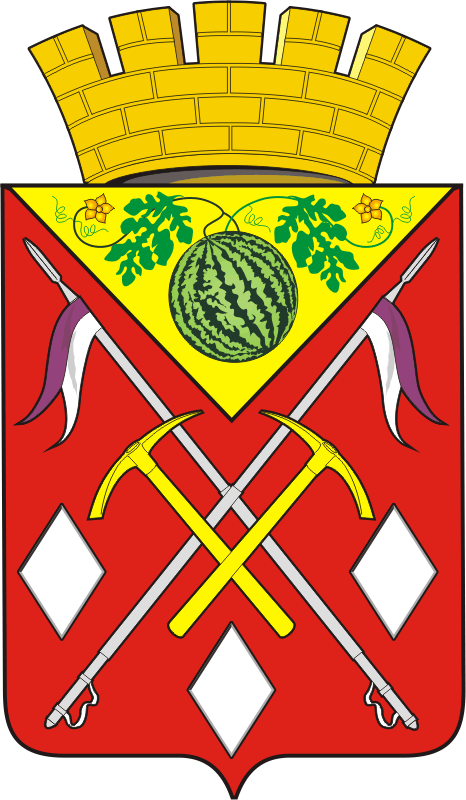 АДМИНИСТРАЦИЯМУНИЦИПАЛЬНОГО ОБРАЗОВАНИЯСОЛЬ-ИЛЕЦКИЙ ГОРОДСКОЙ ОКРУГОРЕНБУРГСКОЙ ОБЛАСТИПОСТАНОВЛЕНИЕ25.12.2018  № 2933-пПриложение  к  постановлению  главы администрации Соль-Илецкого городского округа№ 2933-п от 25.12.2018№ п/пМероприятияСроки проведенияМесто проведенияОтветственные1.Нормативное обеспечение1.Нормативное обеспечение1.Нормативное обеспечение1.Нормативное обеспечение1.Нормативное обеспечение1.1Подготовка постановления  главы администрации Соль-Илецкого городского округа «О проведении межведомственной профилактической акции «Помоги ребенку» на территории Соль-Илецкого городского округа»;  «Об организации и проведении зимних каникул школьников и учащейся молодежи в 2018-2019 учебном году»;- «Об организации и проведении межведомственных рейдов по выявлению детей и подростков, находящихся в социально опасном положении». декабрь 2018 года Руководители  учреждений профилактикибезнадзорности и правонарушений несовершеннолетних  округа2. Информационно - аналитическая деятельность организаторов акции:2. Информационно - аналитическая деятельность организаторов акции:2. Информационно - аналитическая деятельность организаторов акции:2. Информационно - аналитическая деятельность организаторов акции:2. Информационно - аналитическая деятельность организаторов акции:2.Подготовка информационно-аналитических материалов и писем:2.1.- «О  проведении областного Дня родной школы»;январь 2019 годаУО 2.2.- «Об итогах работы комиссии по делам несовершеннолетних и защите их прав  в 2018 году»;до 1 февраля 2019КДН и ЗП2.3.- «О состоянии преступности среди учащихся школ и ГАОУ СПО «Соль-Илецкий индустриально-технологический техникум» в 2018 году»;январь 2019 годаКДН и ЗП УО2.4.- «О деятельности управления образования и образовательных учреждений по предупреждению детского дорожно-транспортного травматизма в 2016 году»;январь 2019 годаУООМВД РФ по Соль-Илецкому городскому округу (по согласованию)2.5.- «Об итогах проведения мероприятий  в рамках месячника  правовых  знаний»;декабрь 2018 годаУОКДН и ЗП2.6.- «О детях до 18 лет, необучающихся и систематически пропускающих занятия по неуважительным причинам в образовательных учреждениях»;на 1 числокаждогомесяцаКДН и ЗП УО 2.7.Подготовка писем КДН и ЗП  в территориальные отделы Соль-Илецкого городского округа «Об усилении профилактической работы с семьями и несовершеннолетними, оказавшимися в социально опасном положении, в период зимних каникул».до 28 декабря 2018 года.КДН и ЗП3.  Организационная деятельность3.  Организационная деятельность3.  Организационная деятельность3.  Организационная деятельность3.  Организационная деятельность3.1.Организация зимних каникул школьников, новогодних и рождественских праздников для детей, в том числе  нуждающихся в особой заботе государства (по отдельным планам учреждений   системы профилактики).25 декабря 2018 года   – 10 января 2019 годатерритория округаУчреждения  системы профилактики безнадзорности и правонарушений несовершеннолетних(по согласованию)3.2.Осуществление контроля за занятостью во внеурочное время несовершеннолетних, состоящих на всех видах  профилактического учета, в том числе подростков, осужденных без изоляции от обществаежемесячно в течение всего периодатерритория округаУОКДН и ЗП3.3.Организация и проведение областного Дня родной школы, направленного на обеспечение преемственности поколений выпускников, укрепление ресурсной базы школы, духовно-нравственное и гражданско-патриотическое воспитание школьников. февраль 2019 годатерритория округаУО ОУорганы местного самоуправления3.4.Мониторинг данных о детях до 18 лет, не обучающихся и систематически пропускающих занятия по неуважительным причинам в ОУ округавесь периодтерритория округаУО ОУ КДН и ЗП3.5.Проведение мероприятий по психолого-педагогическому и правовому просвещению родителей с обсуждением актуальных проблем профилактики наркомании, правонарушений и других негативных явлений в образовательной среде, вопросов правовой ответственности за жестокое обращение с детьми и ненадлежащее исполнение родительских  обязанностей.весь периодтерритория округаУОУчреждения  системы профилактики безнадзорности и правонарушений несовершеннолетних(по согласованию)4. Мероприятия по вопросам формирования и развития ценностей здорового образа жизни.4. Мероприятия по вопросам формирования и развития ценностей здорового образа жизни.4. Мероприятия по вопросам формирования и развития ценностей здорового образа жизни.4. Мероприятия по вопросам формирования и развития ценностей здорового образа жизни.4. Мероприятия по вопросам формирования и развития ценностей здорового образа жизни.4.1.Организация профилактических мероприятий по предупреждению употребления несовершеннолетними психоактивных веществ, по формированию навыков здорового образа жизни, предупреждению асоциальных явлений в детско-подростковой среде. январь-февраль 2019 годатерриторияокруга Учреждения  системы профилактики безнадзорности и правонарушений несовершеннолетних(по согласованию)4.2.Проведение семинаров и круглых столов по проблемам наркопрофилактики в образовательных организациях  района, занятий, тренингов, лекториев, консультаций для родителей учащихся, а также детей с проблемами зависимости в школах, ГАОУ СПО «Соль-Илецкий индустриально – технологический техникум»январь-февраль 2019 годатерриторияокруга Учреждения  системы профилактики безнадзорности и правонарушений несовершеннолетних(по согласованию)4.3.Организация  работы с родителями школьников по    программе «Родительский всеобуч»,  работы с педагогами школ по профилактике стресса, суицидального настроения у школьников (лекции, беседы, анкетирование, распространение информационных материалов) разработка и распространение информационных материалов  и памяток:            - по профилактике травматизма,           - об опасности вредных привычек,             - о профилактике заразных кожных и венерических заболеваний,январь-февраль 2019 годатерриторияокруга Учреждения  системы профилактики безнадзорности и правонарушений несовершеннолетних(по согласованию)4.4.Организация выездов врачей в сельские территории, ОУ с целью проведения для школьников различных возрастных групп:           - «Уроков здоровья»,           - лекториев и практических занятий,           - консультаций врачей-специалистов;весь периодГБУЗ «ГБ г. Соль-Илецка» (по согласованию), УО, ОУ, КФСДМКДН и ЗП, 4.5.Спортивные мероприятия:4.5.1 Соревнования по хоккею на призы клуба «Золотая шайба» январь 2019 годастадион «Юность»УО  КФСДМ  4.5.2.Массовая лыжная  гонка «Лыжня России-2019» февраль 2019  годатерритория округаУО   КФСДМ  4.5.3.Рождественский турнир по волейболу среди девушекЯнварь 2019годаг.ОренбургУО  4.5.4.Подготовка спортивных площадок, ледовых пятачков                                   весь периодТерритория округаКФСДМ  4.6.Проведение мероприятий в учреждениях культуры Соль-Илецкого городского округа.Весь периодТерритория округаОтдел культуры5 . Мероприятия по раннему выявлению семейного неблагополучия.5 . Мероприятия по раннему выявлению семейного неблагополучия.5 . Мероприятия по раннему выявлению семейного неблагополучия.5 . Мероприятия по раннему выявлению семейного неблагополучия.5 . Мероприятия по раннему выявлению семейного неблагополучия.5.1.                                                                                                                                                                                                                                                                                                             Обеспечение деятельности:5.1.1.- межведомственной Службы экстренного реагирования на социально опасную для ребенка и семьи ситуацию в целях создания условий для своевременного выявления и коррекции проблем семей с детьми на ранней стадии неблагополучия, сохранения ребенку его родной семьи.весь периодтерритория округаКДН и ЗП5.1.2.- межведомственной рабочей группы по отслеживанию вопросов лишения, ограничения родительских прав, а также организации работы с родителями по возможному восстановлению их в родительских правах с целью сохранения кровных семей, создание которых предусмотрено решением КДН и ЗП Правительства Оренбургской области от 05.08.2010;весь периодтерритория округаАдминистрация Соль-Илецкого ГО5.2.Обеспечение реализации мероприятий органов социальной защиты населения и здравоохранения по организации межведомственного патронажа детей и семей социального риска (приказ ГУСЗН области № 258 от 01.09.2003).территория округаКЦСОНГБУЗ «ГБ г. Соль-Илецка» (по согласованию)5.3.Проведение работы по осуществлению участкового метода работы КЦСОН с целью выявления семей на ранней стадии семейного неблагополучия и оказания помощи таким семьям.территория округаКЦСОНГБУЗ «ГБ г. Соль-Илецка» (по согласованию)5.4Оказание  различных видов адресной социальной помощи семьям с детьми, оказавшимся в сложной жизненной ситуации: -  обеспечение продуктами питания, одеждой; -  обеспечение товарами из регионального заказа по льготным ценам или на бесплатной основевесь периодтерритория округаКЦСОНГБУЗ «ГБ г. Соль-Илецка» (по согласованию)5.5.Проведение встреч с родителями из неблагополучных семей по фактам неисполнения или ненадлежащего исполнения ими обязанностей по воспитанию детей.Выявление и пресечение случаев морального и физического насилия над детьми, унижения их человеческого достоинства.весь периодтерритория округаКЦСОН (по согласованию),КДН и ЗП, ОМВД РФ по Соль-Илецкому городскому округу(по согласованию)5.6.Привлечение к работе с неблагополучными семьями общественных формирований (женсоветы, ветеранов).весь периодтерритория округаКДН и ЗП5.7.Проведение межведомственных рейдов по выявлению:-  детей, оказавшихся в социально опасном положении, занимающихся бродяжничеством, попрошайничеством, совершающих противоправные действия, в том числе на объектах железнодорожного транспорта, уклоняющихся от получения образования; -  семей, оказавшихся в трудной жизненной ситуации,  а также законных представителей, которые не исполняют обязанности по воспитанию, обучению и содержанию несовершеннолетних, других взрослых лиц, нарушающих права и законные интересы несовершеннолетних, совершающих в отношении детей противоправные действия с последующим принятием мер, предусмотренных действующим законодательством;- семей, оказавшихся в трудной жизненной ситуации, в связи с возникшей задолженностью по оплате коммунальных услуг;- мест концентрации подростков, дискотек, клубов, баров, в том числе в ночное время, с целью выявления  фактов нарушения  требований  Закона Оренбургской области от 24.12.2009 №3279/760-IV-ОЗ «О мерах по предупреждению причинения вреда физическому, психическому, духовному и нравственному развитию детей на территории Оренбургской области»весь периодтерритория округаКДН и ЗП,Учреждения профилактики безнадзорности и правонарушений несовершеннолетних (по согласованию)5.8.Работа «горячих» линий, телефонов доверия: - по вопросам защиты прав и законных интересов несовершеннолетних:- по выявлению и устройству беспризорных, безнадзорных детей и подростков, несовершеннолетних, находящихся в социально опасном положении, оказанию им необходимой социальной помощи:  2-55-84, 2-82-52- по выявлению не обучающихся в школах детей, оказанию помощи детям и подросткам в реализации права на образование:   2-30-50- по проблемам детей – сирот и детей, оставшихся без попечения родителей: 2-55-30весь периодтерритория округаКДН и ЗП,Учреждения профилактики безнадзорности и правонарушений несовершеннолетних (по согласованию)5.9.Информационная деятельность среди населения о работе Детского телефона Доверия с единым общероссийским номером: 8-800 2000-122весь периодтерритория округаКДН и ЗП6.  Массовые мероприятия6.  Массовые мероприятия6.  Массовые мероприятия6.  Массовые мероприятия6.  Массовые мероприятия6.1.Проведение спортивных, тематических, культурно-массовых мероприятий для детей, нуждающихся в особой заботе государства (по планам учреждений  системы профилактики безнадзорности и правонарушений несовершеннолетних).весь периодтерритория  округаУправление образования ОК6.2.Организация отдыха и оздоровления детей, находящихся в трудной жизненной ситуации.весь периодтерритория округаУправление образования КДН и ЗП,  КЦСОН(по согласованию), ГБУЗ «ГБ г. Соль-Илецка» (по согласованию)6.3.Организация благотворительных акций «Дари тепло своих сердец», «Читай – город» по сбору теплых вещей, игрушек, книг для детей, находящихся в трудной жизненной ситуацииОУ, КЦСОН(по согласованию)КДН и ЗП7. Содействие в организации занятости несовершеннолетних7. Содействие в организации занятости несовершеннолетних7. Содействие в организации занятости несовершеннолетних7. Содействие в организации занятости несовершеннолетних7. Содействие в организации занятости несовершеннолетних7.1.Информирование несовершеннолетних граждан и их родителей о возможностях и  условиях участия во временных работах, по вопросам трудового законодательства в отношении несовершеннолетних.весь периодтерритория округаЦентр  занятостинаселения (по согласованию)7.2.Организация профессиональной ориентации учащихся общеобразовательных школ, в том числе детей групп риска, в целях оказания помощи в профессиональном самоопределении.весь периодтерритория округаЦентр  занятостинаселения (по согласованию)8. Мероприятия с осужденными несовершеннолетними8. Мероприятия с осужденными несовершеннолетними8. Мероприятия с осужденными несовершеннолетними8. Мероприятия с осужденными несовершеннолетними8. Мероприятия с осужденными несовершеннолетними8.1. Проведение:- совместных межведомственных рейдов по месту жительства осужденных без изоляции от общества      (в том числе в вечернее и ночное время) с целью контроля за исполнением родителями подростков обязанностей по воспитанию детей;- мероприятий по выявлению несовершеннолетних осужденных без изоляции от общества, находящихся в социально опасном положении и нуждающихся в особой заботе государства, в целях решения вопросов социальной адаптации несовершеннолетних осужденных: обучения, трудоустройства, получения необходимых документов, оказания медицинской, материальной и иных видов помощи;- мероприятий по организации занятости несовершеннолетних, осужденных без изоляции от общества,  в период зимних каникул.весь периодтерритория округаучреждениясистемыпрофилактикибезнадзорностии правонарушенийнесовершеннолетних(по согласованию)9. Мероприятия по обеспечению безопасного пространства:9. Мероприятия по обеспечению безопасного пространства:9. Мероприятия по обеспечению безопасного пространства:9. Мероприятия по обеспечению безопасного пространства:9. Мероприятия по обеспечению безопасного пространства:9.1.Деятельность  в рамках акции «Сохрани жизнь себе и своему ребенку».весь периодТерритория округаКЦСОН, (по согласованию)КДН и ЗПТерриториальные отделы9.2.Проведение консультаций граждан по вопросам пожарной безопасности.весь периодТерритория округаТерриториальные отделыУправление образования9.3.Проведение профилактических занятий в образовательных организациях о мерах безопасности людей на водных объектах в зимний период.весь периодТерритория округаТерриториальные отделыУправление образования9.4.Разработка и распространение информационных  материалов и памяток о правилах поведения в быту, о детской шалости с огнем.весь периодТерритория округаТерриториальные отделыУправление образования10. Информационное сопровождение:10. Информационное сопровождение:10. Информационное сопровождение:10. Информационное сопровождение:10. Информационное сопровождение:10.1Освещение хода и итогов проведения межведомственной профилактической акции «Помоги ребенку» в средствах массовой информации (телеинтервью, репортажи, статьи, ролики, сюжеты и др.)весь периодСредства массовой информации КДН и ЗП, учреждения  системы профилактики безнадзорности и правонарушений несовершеннолетних(по согласованию)10.2.Организация активной социальной пропаганды здорового образа жизни и его преимуществ в средствах массовой информации, рекламных пространствах населенных пунктов.весь периодСредства массовой информации КДН и ЗП, учреждения  системы профилактики безнадзорности и правонарушений несовершеннолетних(по согласованию)                               11. Мероприятия с участием аппарата Уполномоченного по правам ребенка в Оренбургской области:                               11. Мероприятия с участием аппарата Уполномоченного по правам ребенка в Оренбургской области:                               11. Мероприятия с участием аппарата Уполномоченного по правам ребенка в Оренбургской области:                               11. Мероприятия с участием аппарата Уполномоченного по правам ребенка в Оренбургской области:11.1.Организация:11.1..1- бесплатных юридических консультаций по вопросам граждан  по вопросам защиты прав и законных интересов несовершеннолетних;Первая и последняя среда каждого месяцаГ. Соль-ИлецкРуководитель общественной приемной уполномоченного по правам ребенка по Оренбургской области по Соль-Илецкому и Акбулакскому району(по согласованию)11.1.2.- принятие мер по выявлению семей с детьми, проживающих в садоводческих обществах, с применением, по необходимости, мер административного воздействия  в отношении родителей, не выполняющих родительские обязанности; оказание необходимой экстренной социальной и медицинской помощи выявленным на территории садоводческих обществ детям.весь период акциитерритории областиОрганы и учреждения системы профилактики безнадзорности и правонарушений несовершеннолетних(по согласованию)